There are two types of cells:Why study cells?Cells  Tissues  Organs  BodiesOur bodies are made up of __________________.Cells are the __________________________________.Cells have 3 main jobs:There are different structures ( ___________________) that carry out the three main jobs.Organelles are like the cell’s ________________.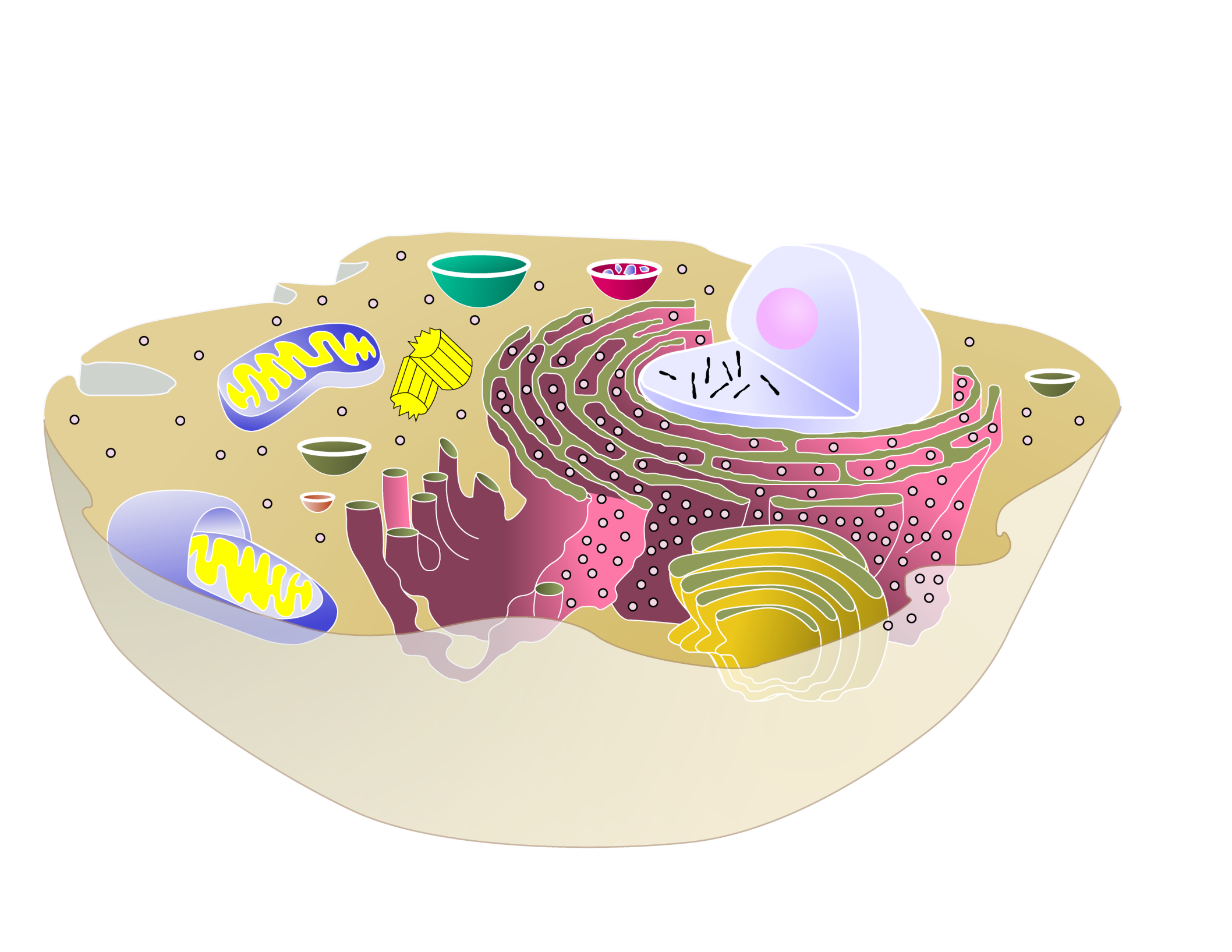 Organelle = ____________________________Everything in the cell is an organelle except for the ____________________________.CytoplasmJelly-like substanceMaintains the structure of the cellContains __________________,  and _____________________________________.Cell membraneBoundary of the cellControls movements _______ and ______ of the cell.NucleusControl center of the cell,.Contains genetic material called _____________.Usually the easiest organelle to see under the microscope.Usually one per cellMitochondriaPowerhouse of the cell.____________________ __________________ occurs here to release energy for the cell to use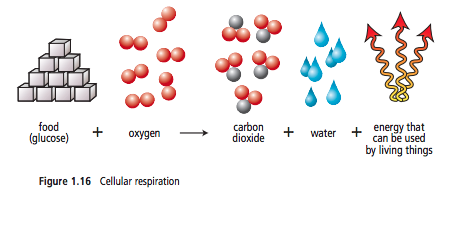 RibosomesSmall particles that makes ____________________Found floating free in cytoplasm or attached to ___________________ ______________________.Endoplasmic ReticulumHighway of the cellConnected to _______________ around the _____________________.Proteins pass through the _____________________ ___________________ to the ________________________.Golgi BodyLooks like a stack of plates_______________, ____________________ and ___________________ proteins.Proteins are transported to and from the Golgi body by __________________.VesiclesVesicles function like a ___________________________.Carry _______________, _______________ and ________________ in and out of and around the inside of the cell.VacuolesStorage container for _____________, _______________, ______________ etc.Larger in plant cellsLysosomes______________ _______________ of the cellContain digestive enzymes that _______________ _______________ wastes.Cell WallFound in _______________ and _______________ cellsRigid, protective barrierLocated _______________ of the cell membraneChloroplastsFound only in ______________ cellsContains the green pigment ______________________.Site of food production during _____________________________.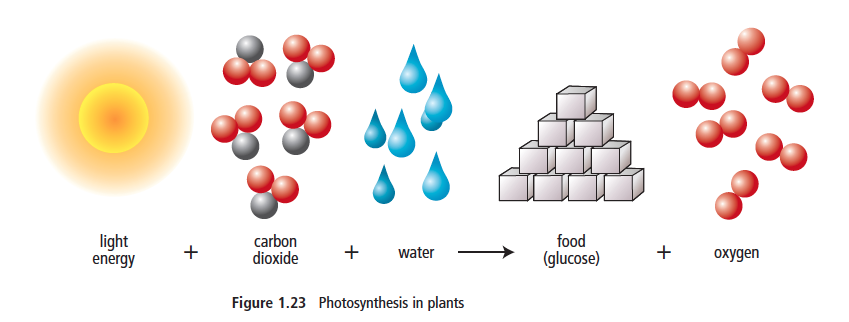 Vacuoles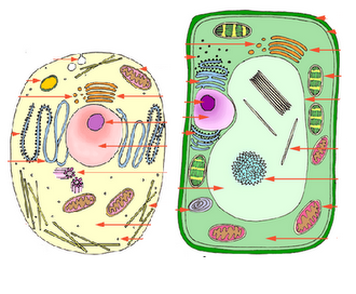 Bigger in _______________ cells than in _______________ cells.Science 8CellsName:
Date:Block:The Jobs of CellsOrganellesJob #1 : Produce energyJob #2 : Make proteinsJob #3 : Eliminate wasteDifferences Between Plant and Animal Cells